Name of Journal: World Journal of CardiologyESPS Manuscript NO: 27032Manuscript Type: Original ArticleRetrospective StudyDepression risk in patients with coronary heart disease in GermanyKonrad M et al. Depression risk in patients with CHDMarcel Konrad, Louis Jacob, Michael A Rapp, Karel KostevMarcel Konrad, Department of Health, Fresenius University, 65510 Idtsein, GermanyLouis Jacob, Department of Biology, École Normale Supérieure, 69007 Lyon, FranceMichael A Rapp, Department of Social and Preventive Medicine, University of Potsdam, 14469 Potsdam, GermanyKarel Kostev, Department of Epidemiology, IMS Health, 60598 Frankfurt am Main, GermanyAuthor contributions: Konrad M designed and performed the research and wrote the paper; Jacob L designed the research; Rapp M designed the research and provided clinical advice; Kostev K performed the analysis and supervised the report. Institutional review board statement: This study was reviewed and approved by the Ethics Committee of the IMS Health.Informed consent statement: Patients were not required to give informed consent to the study because the analysis used anonymous data Conflict-of-interest statement: We have no financial relationships to disclose.Data sharing statement: Technical details and statistical methods are available with the corresponding author at kkostev@de.imshealth.com.Open-Access: This is an open-access article that was selected by an in-house editor and fully peer-reviewed by external reviewers. It is distributed in accordance with the Creative Commons Attribution Non Commercial (CC BY-NC 4.0) license, which permits others to distribute, remix, adapt, build upon this work non-commercially, and license their derivative works on different terms, provided the original work is properly cited and the use is non-commercial. See: http://creativecommons.org/licenses/by-nc/4.0/Manuscript source: Invited manuscriptCorrespondence to: Karel Kostev, DMSc, PhD, Professor, Department of Epidemiology, IMS Health, Frankfurt am Main, darmstädter Landstr, 60598 Frankfurt am Main, Germany. kkostev@de.imshealth.comTelephone: +49-69-66044878Fax: +49-69-66045878Received: May 5, 2016Peer-review started: May 9, 2016First decision: June 13, 2016Revised: July 12, 2016 Accepted: July 29, 2016Article in press:Published online:Abstract AIM: To determine the prevalence of depression and its risk factors among patients with coronary heart disease (CHD) treated in German primary care practices.METHODS: Longitudinal data from nationwide general practices in Germany (n = 1072) were analyzed. Individuals initially diagnosed with CHD (2009-2013) were identified, and 59992 patients were included and matched (1:1) to 59992 controls. The primary outcome measure was an initial diagnosis of depression within five years after the index date among patients with and without CHD. Cox proportional hazards models were used to adjust for confounders.RESULTS: Mean age was equal to 68.0 years (SD = 11.3). A total of 55.9% of patients were men. After a five-year follow-up, 21.8% of the CHD group and 14.2% of the control group were diagnosed with depression (P < 0.001). In the multivariate regression model, CHD was a strong risk factor for developing depression (HR = 1.54, 95%CI: 1.49-1.59, P < 0.001). Prior depressive episodes, dementia, and eight other chronic conditions were associated with a higher risk of developing depression. Interestingly, older patients and women were also more likely to be diagnosed with depression compared with younger patients and men, respectively.CONCLUSION：The risk of depression is significantly increased among patients with CHD compared with patients without CHD treated in primary care practices in Germany. CHD patients should be routinely screened for depression to ensure improved treatment and management.Key words: Coronary heart disease; Depression; Primary care; Risk factors; Quality of life© The Author(s) 2016. Published by Baishideng Publishing Group Inc. All rights reserved.Core tip: This is a retrospective study to determine the prevalence of depression and its risk factors among patients with coronary heart disease (CHD) treated in German primary care practices. 59992 patients with CHD from German primary care practices were included and matched to 59992 controls. After a five-year follow-up, 21.8% of the CHD group and 14.2% of the control group were diagnosed with depression. In the multivariate regression model, CHD was a strong risk factor for developing depression.Konrad M, Jacob L, Rapp MA, Kostev K. Depression risk in patients with coronary heart disease in Germany. World J Cardiol 2016; In pressINTRODUCTIONCoronary heart disease (CHD), as one of the cardiovascular diseases (CVDs), is a leading chronic medical condition worldwide, with a large number of affected patients[1,2]. CHD is characterized by the manifestation of atherosclerosis in coronary arteries, that is, narrowed coronary arteries and reduced perfusion of the heart. This can lead to a myocardial infarction[3,4]. CVD and CHD are major causes of death around the world[1], particularly in Germany, where CVD was responsible for 338056 deaths in 2014 (38.9% of the total number of deaths)[5]. In this context, the CHD-related mortality rate was approximately 20%, with a total of 69890 deaths in 2014[6].Approximately 6 million people are affected by CHD in Germany[7]. Due to improvements in various therapies, mortality rates have decreased worldwide. Nevertheless, the prevalence of CHD is increasing, partly due to the demographic aging of the population, increased prevalence of cardiovascular risk factors, and patients’ improved survival after a cardiovascular event[2]. While the lifetime prevalence of CHD among German women remained unchanged at approximately 7% between 2003 and 2012, it increased from 8% in 2003 to 10% in 2010 among German men[8].It is known that the risk of depression is significantly increased among individuals with chronic diseases (e.g., CHD), as they exhibit 2-3 times higher rates than the general population[9,10]. Depression significantly worsens the health state of patients with chronic diseases[11]. Overall, depression adversely affects the course, complications, and management of CHD[10,12]. Furthermore, depression in patients with CHD contributes to poor functional and cardiovascular outcomes, poor quality of life, and increased mortality[13-16].Depression is frequently observed in patients with CHD[14]. Previous studies showed that up to 30% of patients with CHD suffer from depression[17]. Most published studies examined hospital patients or were based on a small number of patients[18]. Thus, little is known about the prevalence of depression among outpatients with CHD[14]. Because no relevant German data exist, the goal of this study was to estimate the prevalence and the risk factors of depression among CHD patients treated in primary care practices in Germany.MATERIALS AND METHODSDatabaseThe Disease Analyzer database (IMS HEALTH) compiles drug prescriptions, diagnoses, and basic medical and demographic data obtained directly and in anonymous format from computer systems used by general practitioners[19]. IMS has monitored diagnoses (ICD-10), prescriptions (Anatomical Therapeutic Chemical (ATC) Classification System), and the quality of reported data according to a number of criteria (e.g., completeness of documentation, linkage between diagnoses and prescriptions). In Germany, the sampling methods used to select physicians’ practices were appropriate for obtaining a representative database of primary care practices[19]. The statistics regarding prescriptions for several drugs were very similar to data available in pharmaceutical prescription reports[19]. The age groups suffering from given diagnoses in the Disease Analyzer were also consistent with those in corresponding disease registries[19].Study populationThis study included patients between 40 and 90 years of age who were being treated in 1,072 primary care practices and who received an initial CHD diagnosis (ICD 10: I25) during the index period (January 2009 to December 2013). Follow-up lasted a maximum of five years and ended in October 2015. Patients were excluded if they were diagnosed with depression (ICD-10: F32, F33) or received any antidepressant prescription (ATC: N06A) within 12 months prior to CHD diagnosis (index date). A total of 59992 CHD patients remained after these exclusion criteria were applied. Finally, 59992 controls without CHD, depression diagnosis or antidepressant prescriptions within 12 months prior to index date (any randomly selected visit date) were chosen and matched (1:1) to CHD cases based on age, sex, past depression diagnosis (more than 12 mo prior to index date), and follow-up duration after the index date (Figure 1).Study outcomeThe primary outcome was the diagnosis of depression recorded in the database between the index date and the end of follow-up. Depression diagnoses were based on primary care documentation.Independent variablesDemographic data included age and gender. Other chronic conditions that could be associated with depression risk were determined based on primary care diagnoses and included as confounders: diabetes mellitus (E10-14), hypertension (I10), dementia (F01, F03, G30), stroke (F63, F64, G45), heart failure (I10), myocardial infarction (I21-23), cardiac arrhythmias (I46-I49), osteoporosis (M80, M81), cancer (C00-C98), and osteoarthritis (M15-19)Statistical analysisDescriptive statistics were obtained, and differences in patients’ characteristics (CHD vs controls) were assessed using Wilcoxon tests for paired samples or McNemar’s tests. Analyses of depression-free survival were carried out using Kaplan-Meier curves and log-rank tests. Cox proportional hazards models (dependent variable: depression) were used to adjust for confounders. P < 0.05 was considered statistically significant. The analyses were carried out using SAS version 9.3.RESULTSPatient characteristics are displayed in Table 1. A total of 119984 patients were included in the CHD and control groups. Mean age was equal to 68.0 years (SD = 11.3 years), and 55.9% of the patients were men. The proportion of patients with a prior depression diagnosis (> 12 mo prior to the index date) was 11.1% in both groups. All chronic conditions (i.e., diabetes, hypertension, myocardial infarction, stroke, cardiac arrhythmias, heart failure, stroke, cancer, dementia, osteoarthritis and osteoporosis) occurred more frequently in the CHD group than in the control group (P < 0.001).Kaplan-Meier curves for time to depression diagnosis in the CHD and control groups are displayed in Figure 2. Overall, 7.7% of CHD patients and 4.3% of matched controls had developed depression after one year of follow-up (P < 0.001). After a five-year follow-up period, 21.8% of the CHD group and 14.2% of the control group were diagnosed with depression (P < 0.001).The results of the multivariate Cox regression model for depression diagnosis in CHD patients and matched controls are illustrated in Table 2. CHD was a strong risk factor for the development of depression (HR = 1.54, 95%CI: 1.49-1.59, P < 0.001). Prior depressive episodes also increased the risk of renewed depression diagnosis (HR = 3.44; 95%CI: 3.32-3.56, P < 0.001). Patients in the age group ≤ 60 had a higher risk of depression compared with patients aged 61-70 years (HR = 1.50, 95%CI: 1.44-1.57, P < 0.001). Patients in the age groups 71-80 and > 80 years were also more likely to be diagnosed with depression than patients aged 61-70 years (HR = 1.08 (95%CI: 1.04-1.13) and 1.16 (95%CI: 1.10-1.23), respectively, both P < 0.001). Furthermore, other chronic co-diagnoses increased the risk of depression (P < 0.001). By contrast, men had a lower risk of being depressed than women (HR = 0.67; 95%CI: 0.65-0.69).DISCUSSIONIn this retrospective study of 119984 patients treated in primary care practices in Germany, we showed that CHD was associated with an increased risk of developing depression. Moreover, prior depressive episodes and co-diagnoses such as dementia, stroke, cancer, osteoporosis, heart failure, osteoarthritis, hypertension, cardiac arrhythmias, and diabetes were also risk factors for this psychiatric disorder. Individuals aged 60 years or younger and individuals aged over 70 years were more likely to develop depression compared with patients aged 61-70 years. Finally, men were at a lower risk of being diagnosed with depression than women.CHD is a chronic disease that has an important impact on patients’ physical and psychological aspects of life. Indeed, patients affected by CHD are more likely to become depressed than those without CHD. Several studies estimated that depression affects between 17.2% and 30.6% of CHD patients[20-23] but only approximately 7% of the general population[17]. More recently, Ren and colleagues performed a meta-analysis on the prevalence of depression among CHD patients in hospital and community settings[18]. In the 23 hospital-based studies (the total number of patients equalled 5236), the prevalence of depression ranged from 22.8% to 84.0%, with 0.5% to 25.44% categorized as severe forms[18]. In the four community-based studies (the total number of patients equalled 1353), depression prevalence ranged from 34.6% to 45.0%, with 3.1%-6.9% classified as major depressive disorders[18]. This meta-analysis clearly indicates that although hospital and community settings have a similar total number of patients, more hospital-based than community-based studies have been conducted and results differ between the two settings. Thus, because the findings of hospital-based studies cannot be extrapolated to the community population, new studies must be conducted outside the hospital setting. In line with previous data, we found that after five years of follow-up, 21.8% of CHD patients were depressed, whereas only 14.2% of controls exhibited this psychiatric condition. This important result underlines the fact that CHD increases the odds that patients treated in general practices in Germany develop depression. Interestingly, the relationship between depression and CHD is bidirectional; thus, depression is also a risk factor for CHD[17]. In 2010, Taylor et al[24] showed that CHD risk, which was similar at baseline to that of the general population, increased within the first two years following the diagnosis of major depressive disorders. The main hypothesis proposed to explain the bidirectional relationship between CHD and depression asserts that they share common risk factors. First, stress is known to increase the odds of developing these two diseases[24,25]. Indeed, stress has a major impact on the cardiovascular system and on psychological aspects of individuals’ life and thus increases the occurrence of both disorders. Importantly, beyond the influence of stress, behavioral disorders can also lead to CHD and depression. In fact, such psychiatric preconditions are often associated with a loss of interest in daily tasks (i.e., eating or engaging in physical activity)[17], which may indirectly lead to depression and disrupt the body’s energetic balance. Finally, several authors suggested that CHD and depression share common genetic mechanisms that are involved in inflammation pathways and oxidative stress[17]. For example, the length of leukocyte telomeres is negatively associated with major depressive disorders and coronary artery disease[26,27]. In this study, we found that prior depressive episodes, dementia, stroke, cancer, osteoporosis, heart failure, osteoarthritis, hypertension, cardiac arrhythmias, and diabetes were additional risk factors for depression. Most of these diseases are chronic conditions that may reduce affected patients’ quality of life. Of note, the strongest predictor was past depressive episodes (HR = 3.44; 95%CI: 3.32-3.56). In fact, depression is a highly recurrent disorder that is difficult for physicians to treat and manage[28]. Our data also showed that men were at a lower risk of developing this psychiatric disorder than women. In 2005, Perez and her colleagues conducted a study of 345 patients with acute coronary syndrome and found that women were more likely to be diagnosed with depression than men (OR = 2.40, 95%CI: 1.44-4.00)[29]. Although several authors hypothesized that there are important gender differences in hormones, genes, and brain structures, our discovery may be explained by artefacts because women tend to be more emotional and are more inclined to seek medical help than men. Finally, we found that individuals aged 60 years or younger and those aged over 70 years have a higher risk of developing depression than patients aged 61-70 years. Although this finding is new and surprising, one hypothesis maintains that individuals aged 61-70 years receive optimal treatment and management. Because younger patients are less likely to develop chronic diseases, medical follow-up is difficult and they may be at higher risk of developing depression. However, very elderly patients are less compliant and may not follow the treatment prescribed by their general practitioner. This study had several limitations. The database contained no valid information on biological markers associated with CHD. Furthermore, no detailed documentation concerning the diagnosis of depression, namely, the severity of depression, was available. Data on socioeconomic status and lifestyle-related risk factors were also unavailable. Each patient was observed retrospectively in only one practice. If a patient visited a different doctor - which is common in Germany - the visit was not documented.In conclusion, this study showed that CHD patients were at a higher risk of developing depression than patients without CHD. Interestingly, prior depressive episodes, dementia, stroke, cancer, osteoporosis, heart failure, osteoarthritis, hypertension, cardiac arrhythmias, and diabetes were additional risk factors for this psychiatric condition. Finally, we found that individuals aged 60 years or younger and those aged over 70 years have a higher risk of developing depression than patients aged 61-70 years. Further investigations are needed to gain a better understanding of the association between depression and CHD in general practices in Germany.commentsBackgroundCoronary heart disease (CHD) is a leading chronic medical condition worldwide, with a large number of affected patients. CHD is characterized by the manifestation of atherosclerosis in coronary arteries, that is, narrowed coronary arteries and reduced perfusion of the heart. This can lead to a myocardial infarction. CHD is one of the causes of death around the world. It is known that the risk of depression is significantly increased among individuals with chronic diseases. Overall, depression adversely affects the course, complications, and management of CHD.Research frontiersThus, little is known about the prevalence of depression among outpatients with CHD. Because no relevant German data exist, the goal of this study was to estimate the prevalence and the risk factors of depression among CHD patients treated in primary care practices in Germany.Innovations and breakthroughsIn this study, analyses were performed based on 119984 patients treated in primary care practices in Germany. At first, this is the first study using such large patient numbers; at second, the study cohort includes both high-risk patients and patients without CHD diagnosis.ApplicationsThis study showed that CHD patients were at a much higher risk of developing depression than patients without CHD, especially patients who additionally have further chronic co-diagnoses. Physicians who care for CHD patients should consider identification and treatment of depression a clinical practice.TerminologyCHD: Coronary heart disease; ICD: International classification of disease.Peer-reviewThe authors did a retrospective analysis on a German cohort of 119984 patients to examine the association between CHD and the development of depression. Strength of this study lies in the great sample size, and it is a community-based study. In this study, the author determines the prevalence of depression and its risk factors in patients with coronary heart disease. They found that CHD was a strong risk factor for depression development in German population.REFERENCES1 Nichols M, Townsend N, Scarborough P, Rayner M. Cardiovascular disease in Europe 2014: epidemiological update. Eur Heart J 2014; 35: 2929 [PMID: 25381246 DOI: 10.1093/eurheartj/ehu378]2 Bansilal S, Castellano JM, Fuster V. Global burden of CVD: focus on secondary prevention of cardiovascular disease. Int J Cardiol 2015; 201 Suppl 1: S1-S7 [PMID: 26747389 DOI: 10.1016/S0167-5273(15)31026-3]3 De Hert M, Cohen D, Bobes J, Cetkovich-Bakmas M, Leucht S, Ndetei DM, Newcomer JW, Uwakwe R, Asai I, Möller HJ, Gautam S, Detraux J, Correll CU. Physical illness in patients with severe mental disorders. II. Barriers to care, monitoring and treatment guidelines, plus recommendations at the system and individual level. World Psychiatry 2011; 10: 138-151 [PMID: 21633691 DOI: 10.1002/j.2051-5545.2011.tb00036.x]4 Libby P, Theroux P. Pathophysiology of coronary artery disease. Circulation 2005; 111: 3481-3488 [PMID: 15983262 DOI: 10.1161/CIRCULATIONAHA.105.537878]5 Statistisches Bundesamt. Todesursachen in Deutschland, 2014. Available from: URL: http// www.destatis.de/DE/ZahlenFakten/GesellschaftStaat/Gesundheit/Todesursachen/Todesursachen.html6 Statistisches Bundesamt. Die 10 häufigsten Todesfälle durch Herz-Kreislauf-Erkrankungen. Sterbefälle insgesamt, 2014. Available from: URL: http// www.destatis.de/DE/ZahlenFakten/GesellschaftStaat/Gesundheit/Todesursachen/Tabellen/HerzKreislaufErkrankungen.html7 Hamm C. Koronare Herzkrankheit. Was genau ist eigentlich eine KHK? 2016. www.ukgm.de/ugm_2/deu/ugi_kar/PDF/Flyer_KHK.pdf8. Koch-Institut R. Daten und Fakten: Ergebnisse der Studie “Gesundheit in Deutschland aktuell 2012”. Beiträge zur Gesundheitsberichterstattung des Bundes, 20169 Haddad M, Walters P, Phillips R, Tsakok J, Williams P, Mann A, Tylee A. Detecting depression in patients with coronary heart disease: a diagnostic evaluation of the PHQ-9 and HADS-D in primary care, findings from the UPBEAT-UK study. PLoS One 2013; 8: e78493 [PMID: 24130903 DOI: 10.1371/journal.pone.0078493]10 Katon WJ. Epidemiology and treatment of depression in patients with chronic medical illness. Dialogues Clin Neurosci 2011; 13: 7-23 [PMID: 21485743]11 Moussavi S, Chatterji S, Verdes E, Tandon A, Patel V, Ustun B. Depression, chronic diseases, and decrements in health: results from the World Health Surveys. Lancet 2007; 370: 851-858 [PMID: 17826170 DOI: 10.1016/S0140-6736(07)61415-9]12 Lichtman JH, Froelicher ES, Blumenthal JA, Carney RM, Doering LV, Frasure-Smith N, Freedland KE, Jaffe AS, Leifheit-Limson EC, Sheps DS, Vaccarino V, Wulsin L. Depression as a risk factor for poor prognosis among patients with acute coronary syndrome: systematic review and recommendations: a scientific statement from the American Heart Association. Circulation 2014; 129: 1350-1369 [PMID: 24566200 DOI: 10.1161/CIR.0000000000000019]13 Ruo B, Rumsfeld JS, Hlatky MA, Liu H, Browner WS, Whooley MA. Depressive symptoms and health-related quality of life: the Heart and Soul Study. JAMA 2003; 290: 215-221 [PMID: 12851276 DOI: 10.1001/jama.290.2.215]14 Lichtman JH, Bigger JT, Blumenthal JA, Frasure-Smith N, Kaufmann PG, Lespérance F, Mark DB, Sheps DS, Taylor CB, Froelicher ES. Depression and coronary heart disease: recommendations for screening, referral, and treatment: a science advisory from the American Heart Association Prevention Committee of the Council on Cardiovascular Nursing, Council on Clinical Cardiology, Council on Epidemiology and Prevention, and Interdisciplinary Council on Quality of Care and Outcomes Research: endorsed by the American Psychiatric Association. Circulation 2008; 118: 1768-1775 [PMID: 18824640 DOI: 10.1161/CIRCULATIONAHA.108.190769]15 Celano CM, Huffman JC. Depression and cardiac disease: a review. Cardiol Rev 2011; 19: 130-142 [PMID: 21464641 DOI: 10.1097/CRD.0b013e31820e8106]16 Sin NL, Yaffe K, Whooley MA. Depressive symptoms, cardiovascular disease severity, and functional status in older adults with coronary heart disease: the heart and soul study. J Am Geriatr Soc 2015; 63: 8-15 [PMID: 25597554 DOI: 10.1111/jgs.13188]17 Chauvet-Gélinier JC, Trojak B, Vergès-Patois B, Cottin Y, Bonin B. Review on depression and coronary heart disease. Arch Cardiovasc Dis 2013; 106: 103-110 [PMID: 23527914 DOI: 10.1016/j.acvd.2012.12.004]18 Ren Y, Yang H, Browning C, Thomas S, Liu M. Prevalence of depression in coronary heart disease in China: a systematic review and meta-analysis. Chin Med J (Engl) 2014; 127: 2991-2998 [PMID: 25131240 DOI: 10.3760/cma.j.issn.0366-6999.20140036]19 Becher H, Kostev K, Schröder-Bernhardi D. Validity and representativeness of the "Disease Analyzer" patient database for use in pharmacoepidemiological and pharmacoeconomic studies. Int J Clin Pharmacol Ther 2009; 47: 617-626 [PMID: 19825325]20 Frasure-Smith N, Lespérance F, Talajic M. Depression and 18-month prognosis after myocardial infarction. Circulation 1995; 91: 999-1005 [PMID: 7531624 DOI: 10.1161/01.CIR.91.4.999]21 Ziegelstein RC, Fauerbach JA, Stevens SS, Romanelli J, Richter DP, Bush DE. Patients with depression are less likely to follow recommendations to reduce cardiac risk during recovery from a myocardial infarction. Arch Intern Med 2000; 160: 1818-1823 [PMID: 10871976 DOI: 10.1001/archinte.160.12.1818]22 Davidson KW, Burg MM, Kronish IM, Shimbo D, Dettenborn L, Mehran R, Vorchheimer D, Clemow L, Schwartz JE, Lespérance F, Rieckmann N. Association of anhedonia with recurrent major adverse cardiac events and mortality 1 year after acute coronary syndrome. Arch Gen Psychiatry 2010; 67: 480-488 [PMID: 20439829 DOI: 10.1001/archgenpsychiatry.2010.36]23 Myers V, Gerber Y, Benyamini Y, Goldbourt U, Drory Y. Post-myocardial infarction depression: increased hospital admissions and reduced adoption of secondary prevention measures--a longitudinal study. J Psychosom Res 2012; 72: 5-10 [PMID: 22200515 DOI: 10.1016/j.jpsychores.2011.09.009]24 Kendler KS, Karkowski LM, Prescott CA. Causal relationship between stressful life events and the onset of major depression. Am J Psychiatry 1999; 156: 837-841 [PMID: 10360120 DOI: 10.1176/ajp.156.6.837]25 Nabi H, Kivimäki M, Batty GD, Shipley MJ, Britton A, Brunner EJ, Vahtera J, Lemogne C, Elbaz A, Singh-Manoux A. Increased risk of coronary heart disease among individuals reporting adverse impact of stress on their health: the Whitehall II prospective cohort study. Eur Heart J 2013; 34: 2697-2705 [PMID: 23804585 DOI: 10.1093/eurheartj/eht216]26 Simon NM, Smoller JW, McNamara KL, Maser RS, Zalta AK, Pollack MH, Nierenberg AA, Fava M, Wong KK. Telomere shortening and mood disorders: preliminary support for a chronic stress model of accelerated aging. Biol Psychiatry 2006; 60: 432-435 [PMID: 16581033 DOI: 10.1016/j.biopsych.2006.02.004]27 Mukherjee M, Brouilette S, Stevens S, Shetty KR, Samani NJ. Association of shorter telomeres with coronary artery disease in Indian subjects. Heart 2009; 95: 669-673 [PMID: 19028761 DOI: 10.1136/hrt.2008.150250]28 Burcusa SL, Iacono WG. Risk for recurrence in depression. Clin Psychol Rev 2007; 27: 959-985 [PMID: 17448579 DOI: 10.1016/j.cpr.2007.02.005]29 Perez GH, Nicolau JC, Romano BW, Laranjeira R. [Depression and Acute Coronary Syndromes: gender-related differences]. Arq Bras Cardiol 2005; 85: 319-326 [PMID: 16358147 DOI: 10.1590/S0066-782X2005001800004]P-Reviewer: Gao DF, Tao J S-Editor: Qiu S L-Editor: E-Editor: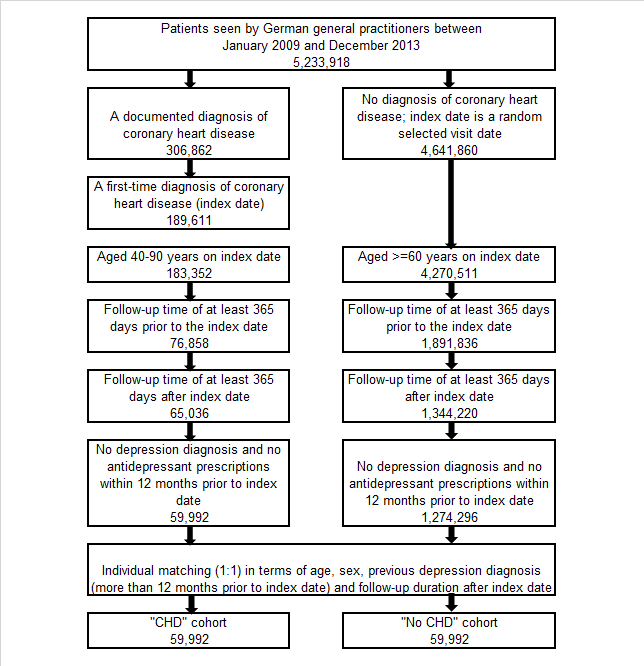 Figure 1 Selection of study patients.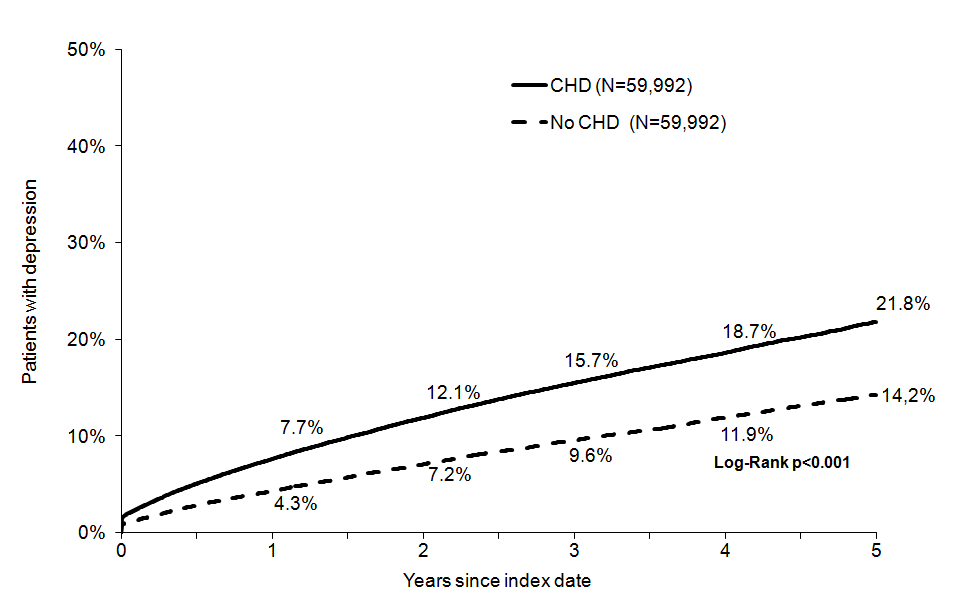 Figure 2 Kaplan-Meier curves for time to depression diagnosis in coronary heart disease patients and matched controls.Table 1 Characteristics of coronary heart disease patients and matched controls treated in primary care practices in GermanyCHD: Coronary heart disease.Table 2 Multivariate Cox regression model for depression diagnosis in coronary heart disease patients and matched controls chemotherapyCHD: Coronary heart disease.Variables CHD groupControl groupP-valuen5999259992Age (yr)68.0(11.3)68.0 (11.3)1.000Aged ≤ 60 (%)26.726.71.000Aged 61-70 (%)26.526.51.000Aged 71-80 (%)32.632.61.000Aged > 80 (%)14.314.31.000Males (%)55.955.91.000Follow-up time (yr)3.6 (1.5)3.6 (1.5)1.000Past depression diagnosis (> 12 mo prior to index date)11.111.11.000Co-Diagnosis (%)Diabetes35.923.4< 0.001Hypertension78.759.4< 0.001Myocardial infarction11.80.6< 0.001Cardiac arrhythmias25.714.3< 0.001Heart failure18.47.4< 0.001Stroke9.25.6< 0.001Cancer11.911.1< 0.001Dementia4.94.5< 0.001Osteoarthritis31.427.6< 0.001Osteoporosis10.38.4< 0.001VariablesHazard ratio 
(95%CI)P-valueCHD1.54 (1.49-1.59)< 0.001     Past depression diagnosis 3.44 (3.32-3.56)< 0.001     Aged ≤ 60 vs 61-701.50 (1.44-1.57)< 0.001     Aged 71-80 vs 61-701.08 (1.04-1.13)< 0.001     Aged > 80 vs 61-701.16 (1.10-1.23)<0.001     Male gender0.67 (0.65-0.69)< 0.001     Dementia1.24 (1.17-1.31)< 0.001     Stroke1.22 (1.16-1.28)<0.001     Cancer1.19 (1.14-1.24)< 0.001     Osteoporosis1.18 (1.13-1.24)< 0.001     Heart failure1.17 (1.12-1.22)< 0.001     Osteoarthritis1.15 (1.11-1.19)<0.001     Hypertension1.10 (1.06-1.14)< 0.001     Cardiac arrhythmias1.08 (1.04-1.12)< 0.001     Diabetes1.06 (1.03-1.10)< 0.001     